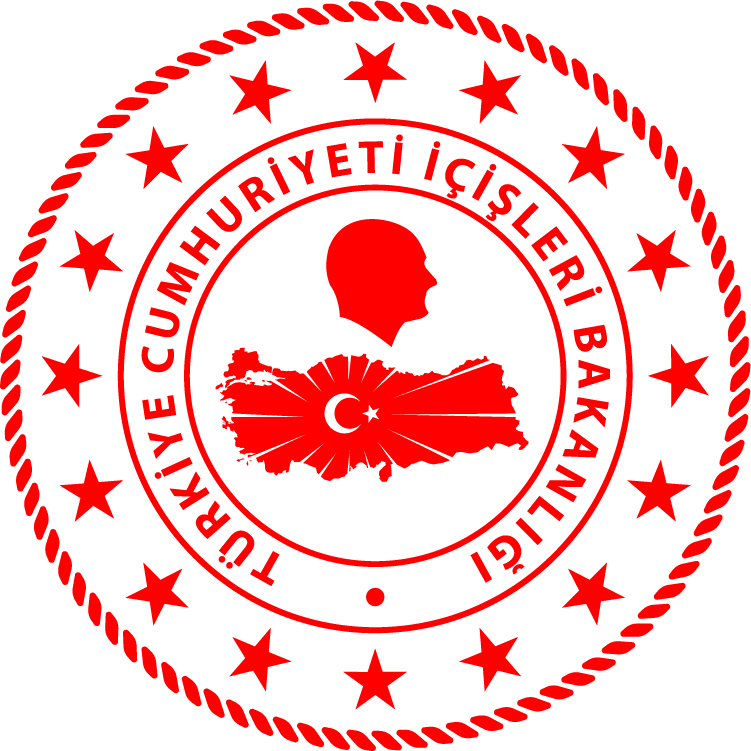 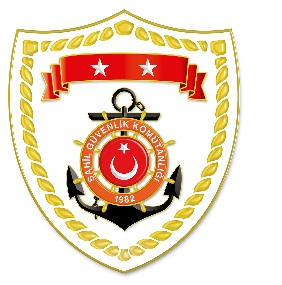 Akdeniz BölgesiS.NoTARİHMEVKİ VE ZAMANOLAYTIBBİ TAHLİYE YAPILAN ŞAHISLARAÇIKLAMA116 Ekim 2019MERSİN5.5 deniz mili açıkları20.57Rahatsızlanma1Mersin ili açıklarında bir yolcu gemisinde rahatsızlanan 
1 şahsın tıbbi tahliyesi gerçekleştirilmiştir.216 Ekim 2019ADANA/Karataş23.50Yaralanma1Karataş ilçesi açıklarında bir balıkçı teknesinde yaralanan 
1 şahsın tıbbi tahliyesi gerçekleştirilmiştir.